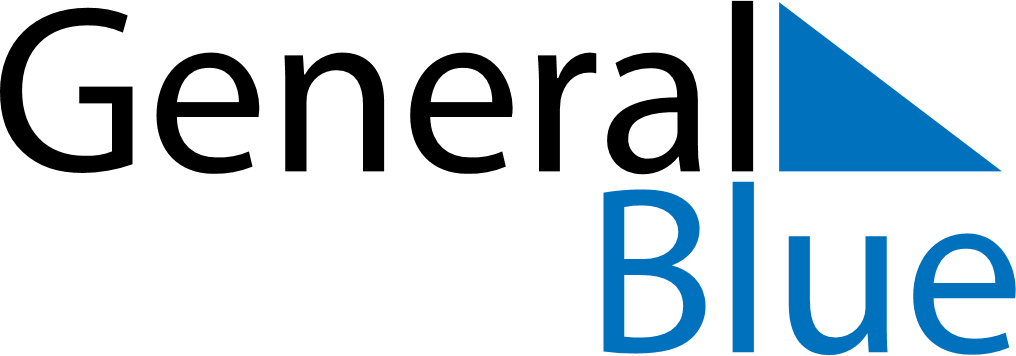 February 2027February 2027February 2027February 2027BoliviaBoliviaBoliviaSundayMondayTuesdayWednesdayThursdayFridayFridaySaturday1234556Feast of the Virgin of Candelaria7891011121213Shrove MondayShrove Tuesday1415161718191920212223242526262728